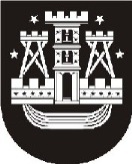 KLAIPĖDOS MIESTO SAVIVALDYBĖS TARYBASPRENDIMASDĖL LEIDIMO PRIVATIZUOTI (PIRKTI) GYVENAMĄSIAS PATALPAS, PAGALBINIO ŪKIO PASKIRTIES ŪKINIO PASTATO IR NEĮRENGTOS PASTOGĖS DALIS (N). spalio 24 d. Nr. T2-273KlaipėdaVadovaudamasi Lietuvos Respublikos vietos savivaldos įstatymo (Žin., 1994, Nr. 55-1049; 2008, Nr. 113-4290, Nr. 137-5379; 2009, Nr. 77-316, Nr. 159-7206; 2010, Nr. 25-1177, Nr. 86-4525; 2011, Nr. 52-2504; 2012, Nr. 136-6958) 16 straipsnio 2 dalies 26 punktu ir Lietuvos Respublikos valstybės paramos būstui įsigyti ar išsinuomoti ir daugiabučiams namams atnaujinti (modernizuoti) įstatymo (Žin., 1992, Nr. 14-378; 2002, Nr. 116-5188; 2008, Nr. 120-4544; 2010, Nr. 125-6376) 12 straipsnio 1 dalies 5 punktu, 2 dalies 4, 5 punktais ir 5 dalimi, Klaipėdos miesto savivaldybės taryba nusprendžialeisti privatizuoti (pirkti) savivaldybei nuosavybės teise priklausančias gyvenamąsias patalpas, pagalbinio ūkio paskirties ūkinio pastato ir neįrengtos pastogės dalis: . P., (duomenys neskelbtini), 56,98 kv. metro ploto gyvenamosios patalpos, unikalus Nr. (duomenys neskelbtini), namo statybos metai – 1981. Kaina – 1710,54 Lt (vienas tūkstantis septyni šimtai dešimt litų 54 ct);. A. K., (duomenys neskelbtini), 53/100 dalys pagalbinio ūkio paskirties ūkinio pastato, užstatytas plotas – 79,00 kv. metro, plane žymimas – 2I1p, unikalus Nr. (duomenys neskelbtini), statybos metai – 1979. Kaina – 3 419 Lt (trys tūkstančiai keturi šimtai devyniolika litų);. P., (duomenys neskelbtini), 47/100 dalys pagalbinio ūkio paskirties ūkinio pastato, užstatytas plotas – 79,00 kv. metro, plane žymimas – 2I1p, unikalus Nr. (duomenys neskelbtini), statybos metai – 1979. Kaina – 3 031 Lt (trys tūkstančiai trisdešimt vienas litas);4. J. L., (duomenys neskelbtini), 535/5221 dalys neįrengtos pastogės, visas plotas – 52,21  kv. metro, plane žymimos 11-1, unikalus Nr. (duomenys neskelbtini), namo statybos metai – 1924. Kaina – 1000,00 Lt (vienas tūkstantis litų).Šis sprendimas gali būti skundžiamas Lietuvos Respublikos administracinių bylų teisenos įstatymo nustatyta tvarka Klaipėdos apygardos administraciniam teismui.Savivaldybės meras Vytautas Grubliauskas